令和３年１１月２９日学　校　長　様吹奏楽担当者様東葛飾地区吹奏楽連盟会　長  笠井　一郎理事長　石田　修一第３５回　千葉県吹奏楽個人コンクール　東葛飾地区予選　開催について（お知らせ）　時下、皆様におかれましてはますますご健勝のことと存じます。さて、このたび当連盟では、「第３５回千葉県吹奏楽個人コンクール東葛飾地区予選」を下記の要領で開催します。つきましては、児童、生徒の参加についてご配慮下さいますようお願いします。　なお、今年度は新型コロナウイルス感染防止のための万全の対策を取った上での開催になりますので、御不便をおかけしますがなにとぞ御理解の上御協力をお願いいたします。記１　名　　称	第３５回　千葉県吹奏楽個人コンクール　東葛飾地区予選２　主　　催	千葉県吹奏楽連盟、東葛飾地区吹奏楽連盟、朝日新聞社３　日　　時　令和４年１月２９日（土）　＊時間は全て予定	・小 学 校　全部門　　（新館ホール）	１０：００～１１：００　　　　　	・中 学 校　木　管　　 （４F音楽室）	９：４５～１７：００　　　　　	・中 学 校　金　管　    （新館ホール）	１１：４５～１７：００　　　　　	　  令和４年１月３０日（日）　＊時間は全て予定	・中 学 校　木　管    　（４F音楽室）	１０：００～１５：００	・高等学校　木　管　  （４F音楽室）　　　  １５：００～１７：００	・中 学 校　打楽器　  （新館ホール）	１０：００～１３：００	・高等学校　打楽器　（新館ホール）	１３：００～１４：００	・高等学校　金　管　  （新館ホール）	１４：００～１７：００※１　参加人数が多い場合は２F多目的ホールも使用し、各部門の時間帯の変更を行う。　　　変更の連絡は進行表のメール送付をもって行う。なお、多目的ホールを使用する場合は、ピアノがないため、クラビノーバの伴奏となることをあらかじめご了承いただきたい。※２　参加者数によって中学校木管部門の一部の楽器を２日目に開催することがある。※３　会場での表彰式は行わず、結果発表は東葛飾地区吹奏楽連盟ウェブサイト等で発表する。賞状などは後日郵送する。詳細はプログラムまたは実施要項を参照願いたい。４　会　　場	柏市立柏高等学校　　新館ホール・４F音楽室・（２F多目的ホール）５　参加資格	東葛飾地区吹奏楽連盟に加盟している小、中、高等学校に在籍する者。		ただし各校の出場者は４名以内、同一パートは２名以内とする。６　実施部門　次の各部門について実施する。 	  ［小学校］　1）木管楽器部門	2）金管楽器部門	3）打楽器部門 	  ［中学校］および［高等学校］　	1）フルート部門	2）オーボエ・ファゴット部門	3）クラリネット部門	4）サクソフォーン部門	5）トランペット・コルネット部門	6）ホルン部門	7）トロンボーン部門	8）ユーフォニアム部門	9）チューバ部門	10）打楽器部門	＊それぞれ上記の部門別に審査する。	＊借用打楽器として、打楽器会場にのみ以下の楽器を用意する。打楽器を使用する場合は参加申し込みフォームの所定欄に必ず明記すること。申請がない場合は当日利用できない。　《貸出打楽器　楽器品番》　　ティンパニ	ヤマハ　TP-7000シリーズ　（23・26・29・32インチ）　　ヴィブラフォン	ヤマハ　YVRD-2700G（F33-F69）　　シロフォン	ヤマハ　YX-350AF（F45-C88）　　マリンバ	ヤマハ　YMRD-460F（A25-C76）　　バスドラム	ヤマハ　CB-836A（合皮）　　チャイム	ディーギャン　DEAGAN9190（C52-F69）　　コンガ	パール（変更の可能性あり）　　ボンゴ	本体　LP GALAXY　GIOVANNI SERIES　　　　　　　　　　　　　　　　　   High…LP263A 　　Low…LP264A　　ゴング	K.M.K36′　　※借用打楽器のバスドラム、ボンゴ、ゴングのチューニングは禁止する。　　※通常の奏法から外れた使用は認めない。７　演奏曲		著作権の存在する楽曲を編曲する場合や、出版されている楽譜と異なる楽器を使用する場合は、事前に著作権者から許諾を受けなければならない。これらの許諾を受けないで本大会に出場することは認めない。出版社より送付された許諾書のコピーを参加申込書に添付する。			レンタル譜を利用する場合も、演奏許諾書または合意書のコピーを参加申込書に添付する。			また、楽譜を無断でコピーして演奏することはできない。　　　　　　　※作者の死後（没後）およそ70年を経ていない大半の作品には著作権が存在する。　　　　　　　※編曲許諾はJASRAC（日本音楽著作権協会）ではなく著作権者（作曲者またはその楽譜の出版社）が行っている。　　　　　　　※出版楽譜においても日本国内での演奏許諾がないものがある。８　演奏時間	演奏時間は５分以内とし、時間超過は参加賞とする。９　伴　奏		ピアノ、またはそれに準ずる楽器（管楽器による伴奏は不可）。無伴奏も可。伴奏者、譜めくり補助者が必要な場合は出場者側で用意する。ピアノは会場のものを使用する。なお、多目的ホール会場を使用する場合は、クラビノーバとなることをご了承いただきたい。ひとりの伴奏者が複数名の伴奏を担当する場合、伴奏者の出演間隔が極端に短くなったり、次の演奏者のリハーサルに間に合わなかったりするなど不都合が生ずる場合もあるので、あらかじめご了承いただきたい。また，演奏者が他の演奏者の伴奏を担当するのは原則として禁止する。進行表作成上の大きな妨げになっているため、御協力をお願いしたい。10 出演順		原則として上記の部門・楽器別に、「参加者データ」到着の逆順とする。ただし部門（楽器）順、伴奏者の出演等により調整する。11 表　彰	参加者全員を【優秀・優良】で表彰し、賞状を授与する。12 県大会	優秀賞受賞者の中から、県大会出場者を選出し推薦する。なお、「小学校・中学校・高等学校それぞれの中で、打楽器について、県大会へ推薦できる数は１名以内とする」（千葉県吹奏楽連盟定例総会要項69ページ参照）13 会長賞　	特に優秀な者には会長賞を授与する。14 入　場　	新型コロナウイルス感染症感染防止対策のため、無観客で行う。15 今大会の注意点今大会は事前に団体責任者向けのzoomでの事前説明会を予定している。詳細は申し込み締め切り後に団体責任者宛にメールでお知らせすることとする。a　来校する時間については進行表のとおりとする。車については、１校に【送迎車出演人数分】の入校証を配付する。新型コロナウイルス感染症感染防止対策として控室は用意しないため、自動車での参加を奨励する。原則として進行表に示された時間以前には会場校敷地内に立ち入ることはできない。密集を避けるための措置なのでご協力願いたい。また、会場周辺での待機駐停車は絶対にご遠慮いただきたい。近年は会場校へのクレームが多く入り、柏警察署が出動する事態になっている。b　校舎へ入館する際は、私物などは車中に置き、楽器ケース、楽譜など演奏に必要な物のみをもって入館する。入館できるのは演奏者、伴奏者、引率者、譜めくり補助者、及び申込時に申請のあったサポートメンバー（譜めくり補助者含む）とする。サポートメンバーは、管楽器においては参加者1名につき1名（譜めくり補助者を兼ねる）、打楽器においては参加者1名につき4名以内とする。なお、車を使用しない参加者は直接ケースをもって入館し、受付で指示を受ける。c　演奏者は伴奏者、引率者、譜めくり補助者、サポートメンバーとともに直接音出し会場に入室する。そこで音出し、リハーサルを済ませる。水分補給以外の飲食は禁止する。d　そのまますべてをもって審査会場へ移動する。引率者は音出し会場から退室するとき消毒作業に協力していただく。消毒液は主催者が用意する。e　審査は無観客のオーディション形式で行う。審査会場にはサポートメンバーも含む全員で入室し、このうち引率者には録画を許可する。f　演奏中もソーシャルディスタンスに十分に配慮すること。審査会場の広さについては、ステージ表を参照いただきたい。g　演奏後は審査会場よりすみやかに退室し、すべてを持ってそのまま校舎から退館する。複数の出場者を担当する伴奏者、譜めくり補助者、引率者、サポートメンバーは、それぞれの時間帯が離れている場合であっても、校舎内にとどまることはできない。h　借用打楽器は１人ごとに大会補助役員の生徒が消毒する。消毒の間は利用できない。i　表彰式はネット配信またはTwitterなどでの発表とし、賞状などは後日送付する。j　紙媒体でのプログラム冊子は作成しない。PDFファイルとして各校に配布するので必要分を各自印刷すること。k　万が一大会が行えず、動画審査になる場合に備えて、あらかじめ審査用動画を作成願いたい。作成方法、提出方法、提出期限については別途お知らせする。l　本要項の最後に「健康チェックシート」を添付してある。児童生徒については保護者自署の上、参加児童生徒(サポートメンバー含む)の全員分を当日受付に提出する。このチェックですべての項目にチェックの記入がない場合、該当者は会場校敷地内に立ち入ることができない。なお、会場で新型コロナウイルス感染症患者またはその疑いがある方が発見された場合には必要な範囲でこのシートを保健所等に提供することがある。m　次の事態になった場合は、当連盟の判断で動画審査への移行を検討する。	１　緊急事態宣言が当該地域に発令されたとき	２　千葉県よりイベント等の自粛要請が出されたとき	３　会場校で新型コロナウイルス感染症患者が発生して終息の見込みがないとき	４　そのほか、重大な事態が起こり児童生徒・役員の安全が確保できないと当連盟が判断したときn 新型コロナウイルス感染症にかかわる事案（演奏者が感染した、部内または同じ学級に濃厚接触者が出た、など）により出場を辞退する場合のみ、賞状作成費などの手数料を差し引いて参加料を返金する。メールにて東葛飾地区吹奏楽連盟事務局にご連絡いただきたい。0 大会運営に関する重大な意思決定(中止や延期にかかわる事態など)は当連盟が行い、ただちに関係団体に周知することとする。周知手段として「責任者アドレス」に連絡するほか、Twitterおよび連盟ウェブサイトも利用するので、アプリの用意およびフォローを推奨する。p　実施要項及び進行表は、2022年1月13日ごろまでに「責任者アドレス」（後述）あてにメールでお知らせするほか、当連盟ウェブサイトに掲載する。個別の郵送、Faxはしない。q　曲目等の変更は、申込締切日までにFaxかメールで必ず連絡すること。それ以降の変更はできない。r　進行表配付後は、原則として伴奏者や演奏者個人の都合による進行表の変更は行わない。　出演時間についての要望は、申し込み時に「参加者データ」備考欄に記入すること。なお、要望する理由については学校行事等の正当な理由に限り、個人都合は認めない。s　他のコンテスト（JBA本選など）と重複参加する場合でも、当大会へは出場できる。「参加者データ」備考欄に記入すること。ただし、個人コンクール県大会への推薦はできない場合がある。16  申し込みに必要なもの　（メール送付書類、郵送書類、審査料）　　　A　参加申込書（要職印）　＜郵送書類（Fax不可）＞　　　 【１枚に４名分までを記入】　　　＜審査料振込票のコピー（原本ではなく）を裏面に貼付する＞参加申込書の記載事項について＊「代表意思」：地区の代表として選ばれても、３月の県大会に出場する意思がない場合は「代表にならない場合はここを塗りつぶす」の欄を油性ペン等で塗りつぶす。B　参加者データ　＜原則、Googleフォームでのインターネット入力＞　 　本大会より原則、Googleフォームでのインターネット入力とする。昨年までのExcelフォーマットを使用したメール提出はGoogleフォームで提出できない特別ない理由がある場合に限る。なお、両方とも提出すると事務作業で混乱する可能性があるので避けること。①　Googleフォームでの入力【原則】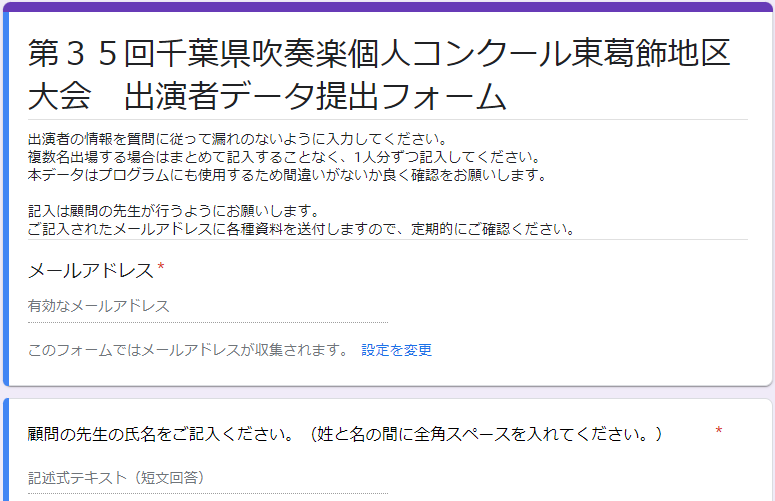 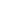 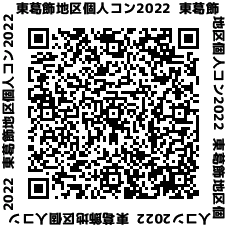 掲載したQRコードをスマートフォンなどで読み込むか、パソコンでアドレスを直接打ち込むと、右図のような入力画面になるので、指示に従って必要な項目を入力し、すべて入力したら送信する。・曲や伴奏者の変更があった場合なども締め切り日まで再入力ができる。・同じ演奏者について複数の入力があった場合は、最終入力データを採用しその他のデータは削除する。予めご了承いただきたい。＊本データを使ってプログラム及び賞状等を作成するため、正確に入力すること。特に、コンピュータで出づらい漢字（旧字体）などについては、「備考」欄に記入する。訂正があったら、速やかに入力しなおすこと。＊大型打楽器を使用する場合、必ずフォーム内で必要事項を記入すること。　借用の有無によって補助役員生徒の配置を調整するため、必ず明記するようお願いしたい。特に、参加申し込み時に借用の明記がないものについては、当日貸し出しできないのでご注意い   ただきたい。また、借用楽器のリストにない打楽器は一切貸し出しを行わない。会場校に問い合わせ及び交渉を絶対に行わないこと。＊一番初めに記入したメールアドレスを「責任者アドレス」として当連盟事務局のパソコンに登録する。②　Excelファイルに入力し、メール送信する方法　（Googleフォームが使えない特別な理由がある場合に限る）＊「参加者データ」　（ファイル名 : solo22_form.xlsx エクセル形式ファイル）を、本要項と同時に東葛飾地区吹奏楽連盟サイトよりダウンロードし、記入してから次の要領で「送付先」にメール添付で送付する。　メール題名：○○市立○○中学校　　　（←学校名は正式名称で！）  メール本文：送付者名を明記すること。  送付データ：学校名を正式名称で付け直す。　　例：solo22_form.xlsx → 千葉県立小金高等学校.xlsx ＊このデータを使ってプログラム、賞状等を作成するので、正確に入力をお願いしたい。特に、コンピュータで出づらい漢字などについては、「備考」欄に必ず記入する。訂正があったら、速やかにファイルごと送付しなおすこと。＊打楽器を使用する場合は所定の記入欄に漏れなく記入を行うこと。特に参加申し込み時に借用の明記がないものについては、当日貸し出しできないのでご注意いt抱きたい。また、借用楽器のリストにない打楽器は一切貸し出しを行わない。会場校に問い合わせを絶対に行わないこと。＊このデータ送付に使われたアドレスを「責任者アドレス」として当連盟事務局のパソコン「責任者アドレス」に登録し、諸連絡等を行う。実施要項や進行表もここに送る。このアドレスは、児童生徒のものは使用させず、顧問の先生もしくは学校の公式メールアドレスなどにすること。これは、児童生徒の個人情報を保護すると同時に、情報の伝達に関する責任を児童生徒に負わせないためでもあるので、ご協力をお願いしたい。   なお、このアドレスは本大会終了の一定期間後に消去する。送付先（地区吹奏楽連盟事務局）　tokatsusuiren@gmail.comC　スコアの表紙の写し　　　＜メール送付（強く推奨）、または郵送書類（Fax不可）＞＊プログラム作成の正確な資料とするため、曲名、作曲者、編曲者、出版社が明記されているスコア表紙のみを、スマホなどで撮影したものを申込書と同じメールで送付する。<紙は不要>  撮影したファイル名：学校名＋楽器（←学校名／楽器名は略称でもOK）　　　　例：小金高サックス　　小金中打楽器    小金小Ｔｐ　　など　メール送付先（地区吹奏楽連盟事務局）　tokatsusuiren@gmail.com紙提出の場合は、スコア表紙のみをＡ４版の大きさにコピーし、右下に学校名を明記の上、参加申込書にのり等で軽く貼付して送付する。〈手軽なメールを特に推奨〉＊音符の写っているページは、著作権上の問題が発生するため、お受け取りできない。D　審査料　　１名につき　３,０００円＊必ず、学校名または顧問の先生の氏名で振り込むこと。＊申し込み前に審査料を上記まで振り込み、振込票のコピーを参加申込書裏面に貼付する。個人情報に関わる部分はホワイトや油性ペン等で消すこと。＊スマートフォンなどで振り込み票を撮影した画像ファイルをスコア表紙と同時に送付することも可とする。その場合はファイルに「小金高入金」などの名前を付けること。＊振込票を添付されない場合、申し込みをお断りする場合がある。＊納入された審査料は、特別の場合（自然災害などによるもの等）を除き返金いたしません。17  申込締め切り　　＜郵送とデータ送付の両方が必要です＞郵送書類、参加者データ送付とも 　令和３年１２月２７日（月）17:00　必着＊事務処理の都合上、締め切り日以降は受け付けない。＊「参加者フォーム」または「参加者データファイル」による演奏者情報の送付を必須とする。送付されない場合は申し込みを受け付けない。＊出演順は、原則としてデータの到着の逆順とする。なお、「到着」とは未記入部分が無くすべてが埋まった状態をさす。未記入部分がある間は到着としない。＊申し込み締切日以降の演奏曲の変更については認めない。＊伴奏者等の変更がある場合は、速やかにFaxかメールで連絡すること。＊郵送書類送付先は下枠内のとおりである。事務局所在地（小金高等学校）ではないので注意すること。↓枠内を切り取って封筒に貼付する。18　審査用動画の作成と提出について　大会開催ができなくなった場合及び新型コロナウイルス感染症感染によって演奏者が大会に参加できない場合に、審査用動画を演奏の代替として審査に使用する。なお前述の理由以外（出場者の都合等）での出場辞退による動画審査への切り替えは一切受付けない。審査用動画の作成については、以下の規定に沿って行うこと。  【動画撮影規定】 ①動画撮影は１台のビデオカメラ（スマートフォン等含む）で常に演奏者の全身及び、伴奏者が映るよう位置と角度を固定して撮影を行うこと。途中のアップやパン（カメラを左右に振る）は認めない。②動画の編集および音質の変更（エコーをつけるなど）は一切認めない。曲の始まりから終わりまでの通し演奏を撮影することとし、楽章や曲の区切りで撮影を区切ることは編集と見なし禁止する。そのほかの編集や変更が明らかな場合は審査の対象外とする。③スマートフォンで撮影する場合は横向きで撮影する。ビデオ撮影の画質やサイズの設定については特に指定しないが、鮮明に写るように配慮し、審査に影響することのないようにすること。④演奏の開始前と終了後にカメラに向かって一礼を行い、演奏の開始と終了がわかるようにする。また、演奏前に学校名・演奏者氏名と曲名をはっきりと言うこと。　（例：〇〇市立〇〇中学校　小金太郎　△△△△△△△△（曲名））⑤演奏時間は５分以内とする。　これらの規定に違反が認められた場合は、審査対象外とし「参加賞」を与える。アンサンブルコンテストの際、特に④と⑤について実際に違反事例が多くあったので留意されたい。動画の提出は以下の方法で行うが、詳細は1月10日以降に参加校へメールにてお知らせする。　①インターネット上に動画投稿場所を設けてアップロード　②動画データを保存し、ファイナライズ済みのDVDを送付して提出（返却はしない）　　＊１団体が複数チーム出場する場合でDVDで提出する場合は、チーム毎にDVDを用意すること。　　＊市販の一般的DVDプレーヤー（再生機）で再生できるよう、必ずファイナライズし確認の上、　　　提出すること。　締切は1月中旬を予定している。締切までに動画を提出されない場合は、動画審査については辞退したものとみなす。　また、動画の提出は1回のみとし、複数送られた場合には最初の動画を使用する。提出済の動画が、動画撮影規定に合致しているか否かの問い合わせには対応しない。19  問合せ問合せはかならずメールでお願いする。特に、会場校及び会場校教職員個人への直接の電話等は固くお断りする。最近、禁止している会場校及び会場校教職員へかなりの問い合わせがあり、業務に支障を来している。吹連とはいえ、日常は通常業務を行っている学校職員であることを御理解いただきたい。併せて、会場校は会場の提供のみで、このコンクールとは一切関係がないので、当然お答えできないことも御理解いただきたい。　　　　　無記名のもの、児童生徒、保護者からの直接の問い合わせには応じない。　　　　　回答は「参加者データ」が送付されたアドレス（責任者アドレス）に対して行う。　問合先：東葛飾地区吹奏楽連盟事務局　（会場校や職員への問い合わせ厳禁）　　　アドレス　tokatsusuiren@gmail.com20 新型コロナウイルス感染症対策の骨子　・審査は生演奏且つ無観客で行い、表彰式は開催せず結果発表は東葛飾地区吹奏楽連盟ウェブサイト等で発表する。賞状などは後日郵送。・演奏中以外は全来場者にマスクの着用を要請。また、各会場入退室のたびに手指の消毒を推奨する。・ケース等の置場としての控室は設営をせず、音出し会場のみ用意する。・演奏者１名につき送迎車（駐車可）１台を許可する。ケースなどの私物保管は車両を利用する。・全参加者に「健康チェックシート」の提出を義務付ける。入校時に検温を実施する。  ・参加の流れは、【来校～受付で健康チェックカードを提出と検温～音出し会場～審査会場～退出】・演奏者、伴奏者は荷物を持たず、楽器、譜面と上履きのみを持って音出し会場へ。 ・小中学生は各参加者に必ず「引率者」を１名配置すること。顧問教職員または保護者とし、伴奏者が兼ねることもできる。高校生は各参加者の判断で配置することとする。引率者は会場移動や消毒に協力するほか、本番の録画ができる。・会場校に入校できるのは演奏者、伴奏者、譜めくり補助者、引率者、サポートメンバーのみ。サポートメンバーは譜めくり補助者を含め参加者１名につき１名まで申請することができる。打楽器を持ち込む場合は4名までサポートメンバーを付けることができるが事前に申請を必要とする。当日の申し出は一切受け付けない。・「音出し会場」では、音出し及びリハーサルを行う。室内の机の使用は禁止する。椅子は利用可だが使用後、大会補助役員生徒が消毒を行うので、協力いただきたい。譜面台は当連盟で用意するが、使用後消毒を行う。・大会が実施できない場合および演奏者が新型コロナウイルス感染症により参加できなくなった場合は動画審査を行うこととする。動画は演奏者ごとに作成し締切までに当連盟に提出する。・緊急事態が起きた場合は大会を中止する場合もある。・プログラム冊子は作成せず、各学校の顧問にPDFデータで送付する。21　新型コロナウイルス感染者または濃厚接触者への当連盟の対応について１　大会日以前に、予定された参加者が新型コロナウイルス感染症の検査において陽性となった場合、療養期間中は当大会には参加できない。ただし、完全に治癒して登校が許可される状態になった場合は参加者の所属する学校の判断で参加させることができる。２　大会日以前に、予定された参加者の所属する学校の児童生徒・教職員が新型コロナウイルス感染症濃厚接触者になった場合、濃厚接触者はPCR検査の結果にかかわらず１４日間の待機期間を経なければ当大会には参加できない。また、濃厚接触者以外の児童生徒・職員も、該当学年で休校措置が取られている間は当大会には参加できない。なお、休校措置が終わって安全が確認されていれば、学校の判断で参加させることができる。３　締切日以後に、予定された参加者が新型コロナウイルス関係で参加ができなくなった場合であっても、他の演奏者に変えて申し込みをし直すことは認めない。４　大会当日、演奏者・来校者に発熱やせきなどの体調不良が認められ、チェックシートのすべての項目が埋まらない場合は会場校敷地内への立ち入りを禁止する。５　伴奏者が新型コロナウイルス感染症陽性、または濃厚接触者となって参加できなくなり、代替の伴奏者が見つからない場合でも、音源（テープやCDなど）を使って伴奏の代わりとすることは認めない。（無伴奏での出演は可）６　参加者（出場者、伴奏者、譜めくり者、引率者、サポートメンバー、送迎車および楽器運搬車の運転者）が、大会後14日以内に、新型コロナウイルス検査において陽性となった場合は速やかに東葛飾地区吹奏楽連盟事務局へ連絡すること。この連絡があった場合は、陽性者と重複する時間帯に来場していた参加者の所属校へ通知し、連盟ウェブサイトにおいて周知する。ただし、陽性者を特定できる情報は秘することとする。７　会場で感染症患者またはその疑いがある方が発見された場合には必要な範囲で健康チェックシートを保健所等、しかるべき機関に提供する。22　その他　　進行表等のメール送付および当連盟ウェブサイトへの掲載は大会約3週間前を目安とする。第３５回　千葉県吹奏楽個人コンクール東葛飾地区予選　参加申込書参加者（楽器名や曲目・作曲者などは、参加者データに詳細が記載されているので省略した形で結構です）＊審査料振込票のコピーを裏面に貼り付けてください。ただし個人情報にかかわる部分は削除してください。＊賞状・プログラムの作成は、メールで送付される「参加団体データ」のデータを使用します。　＊スコア表紙コピーを紙で提出する場合は、右下に学校名を明記の上、左上隅をのり等でこの紙の裏面に貼り付けてください。  参加要項を熟読し、感染拡大防止についての説明をすべて承諾したうえで、上記のとおり、第３５回千葉県吹奏楽個人コンクール東葛飾地区予選に参加します                                          　　　　　    　　令和　　年　　　月　　　日東葛飾地区吹奏楽連盟   理事長　石田　修一　様	学校名			 			学校長　　　　　　　　　　　　　　職印東葛飾地区吹奏楽連盟第３５回　千葉県吹奏楽個人コンクール東葛飾地区予選　健康チェックシート(同意書)＊参加児童生徒、伴奏者、譜めくり補助者、引率者、サポートメンバーの全員分を当日受付に提出する本健康チェックシートは、東葛飾地区吹奏楽連盟の各行事(アンサンブルコンテスト、個人コンクール)において新型コロナウイルス感染症の拡大を防止するため、大会会場入場者〔原則、参加者(児童生徒・引率者・役員・審査員等)及び関係学校職員〕の健康状態を確認することを目的としています。 本健康チェックシートに記入いただいた個人情報については、当連盟が適切に取り扱い、参加者の健康状態の把握、来場可否の判断及び必要な連絡のためにのみ利用します。また、個人情報保護法等の法令において認められる場合を除き、本人の同意を得ずに第三者に提供いたしません。ただし、行事会場で感染症患者またはその疑いのある方が発見された場合には、必要な範囲で保健所等に提供することがあります ◎基本情報◎大会当日の健康状態  ※該当する場合には「✔」を記入してください。 アからオの全ての項目に「✔」の記入がない場合には会場に入ることができません。◎大会2週間前からの健康状態 　　※該当する場合には、「✔」を記入してください。※本健康チェックシートは、吹奏楽連盟が1か月間保管する。 振込先　　千葉銀行花野井支店　普通　２１３３０４４　　　　　　　千葉県東葛飾地区吹奏楽連盟　代表　石田　修一〒277-0801  千葉県柏市船戸山高野３２５−１柏市立柏高等学校内東葛飾地区吹奏楽連盟事務局　　宮　本　　梨　沙　　行令和３年１２月２７日(月)17:00必着（電子データも）・裏面に振込票写し添付（メール可）参加校学校名参加校学校の電話等電話　　　　　　　　　　　　　　　　　　　　　　　　　Fax　　　　　　　　　　　　　　　　　　　　　（必須）電話　　　　　　　　　　　　　　　　　　　　　　　　　Fax　　　　　　　　　　　　　　　　　　　　　（必須）参加校顧問名連絡先顧問名連絡先　（携帯、email等、緊急連絡できるもの）第1演奏者ﾌﾘｶﾞﾅﾌﾘｶﾞﾅｻﾎﾟｰﾄﾒﾝﾊﾞｰ名第1演奏者出演者氏名　（　　年）伴奏者氏　名　　　　　　　　　　　　　（　　年）　　　　　　　　　　　　　（　　年）ｻﾎﾟｰﾄﾒﾝﾊﾞｰ名第1演奏者部　門　  　　　　　　　　　　部門　演奏楽器　　　　　　　　　　　　　演奏楽器　　　　　　　　　　　　　演奏楽器　　　　　　　　　　　　　ｻﾎﾟｰﾄﾒﾝﾊﾞｰ名第1演奏者曲目／作・編曲者　　　　　　　　　　　　　　　　　　　　　　　／　　　　　　　　　　　　　　　　　　　　　　　／　　　　　　　　　　　　　　　　　　　　　　　／代表にならない場合はここを塗りつぶすｻﾎﾟｰﾄﾒﾝﾊﾞｰ名第2演奏者ﾌﾘｶﾞﾅﾌﾘｶﾞﾅｻﾎﾟｰﾄﾒﾝﾊﾞｰ名第2演奏者出演者氏名　（　　年）伴奏者氏　名　　　　　　　　　　　　　（　　年）　　　　　　　　　　　　　（　　年）ｻﾎﾟｰﾄﾒﾝﾊﾞｰ名第2演奏者部　門　  　　　　　　　　　　部門　演奏楽器　　　　　　　　　　　　　演奏楽器　　　　　　　　　　　　　演奏楽器　　　　　　　　　　　　　ｻﾎﾟｰﾄﾒﾝﾊﾞｰ名第2演奏者曲目／作・編曲者　　　　　　　　　　　　　　　　　　　　　　　／　　　　　　　　　　　　　　　　　　　　　　　／　　　　　　　　　　　　　　　　　　　　　　　／代表にならない場合はここを塗りつぶすｻﾎﾟｰﾄﾒﾝﾊﾞｰ名第3演奏者ﾌﾘｶﾞﾅﾌﾘｶﾞﾅｻﾎﾟｰﾄﾒﾝﾊﾞｰ名第3演奏者出演者氏名　（　　年）伴奏者氏　名　　　　　　　　　　　　　（　　年）　　　　　　　　　　　　　（　　年）ｻﾎﾟｰﾄﾒﾝﾊﾞｰ名第3演奏者部　門　  　　　　　　　　　　部門　演奏楽器　　　　　　　　　　　　　演奏楽器　　　　　　　　　　　　　演奏楽器　　　　　　　　　　　　　ｻﾎﾟｰﾄﾒﾝﾊﾞｰ名第3演奏者曲目／作・編曲者　　　　　　　　　　　　　　　　　　　　　　　／　　　　　　　　　　　　　　　　　　　　　　　／　　　　　　　　　　　　　　　　　　　　　　　／代表にならない場合はここを塗りつぶすｻﾎﾟｰﾄﾒﾝﾊﾞｰ名第4演奏者ﾌﾘｶﾞﾅﾌﾘｶﾞﾅｻﾎﾟｰﾄﾒﾝﾊﾞｰ名第4演奏者出演者氏名　（　　年）伴奏者氏　名　　　　　　　　　　　　　（　　年）　　　　　　　　　　　　　（　　年）ｻﾎﾟｰﾄﾒﾝﾊﾞｰ名第4演奏者部　門　 　　　　　　　　　　部門　演奏楽器　　　　　　　　　　　　　演奏楽器　　　　　　　　　　　　　演奏楽器　　　　　　　　　　　　　ｻﾎﾟｰﾄﾒﾝﾊﾞｰ名第4演奏者曲目／作・編曲者　　　　　　　　　　　　　　　　　　　　　　　／　　　　　　　　　　　　　　　　　　　　　　　／　　　　　　　　　　　　　　　　　　　　　　　／代表にならない場合はここを塗りつぶすｻﾎﾟｰﾄﾒﾝﾊﾞｰ名駐車する車両（出演者数分）・乗用車（　　）台・ワゴン車（　　）台・トラック　　ｔ車（　　）台ふりがな氏名 　　　　　　　　　　　　　　　　　　　　　　年齢( 　　)学校名(所属)住所電話番号(児童生徒の場合は、保護者の電話番号)区分(○で囲む) 　　　1 生徒　　2 引率者・講師 　　3 役員 　　4 審査員 　　5 その他( 　　　　　)区分(○で囲む) 　　　1 生徒　　2 引率者・講師 　　3 役員 　　4 審査員 　　5 その他( 　　　　　)大会当日の体温 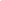 　　　　　　　　　　　　　　　　　　　　　　　　　　　　　　　　　　度　　　　　　　　分大会当日の体温 　　　　　　　　　　　　　　　　　　　　　　　　　　　　　　　　　　度　　　　　　　　分ア「平熱を超える発熱がない　　　　　　　　　　　　エ嗅覚や味覚の異常がない イ咳(せき)、のどの痛みなどの風邪症状がない　　オ体が重く感じる、疲れやすい等がないウだるさ(倦怠感)、息苦しさ(呼吸困難)がない(ア)上記アからオの全てに該当する (イ) 上記(ア)以外の場合、具体的な内容を記載してください。(例:7日前から2日間発熱やのどの痛み) (イ) 上記(ア)以外の場合、具体的な内容を記載してください。(例:7日前から2日間発熱やのどの痛み) (イ) 上記(ア)以外の場合、具体的な内容を記載してください。(例:7日前から2日間発熱やのどの痛み) (イ) 上記(ア)以外の場合、具体的な内容を記載してください。(例:7日前から2日間発熱やのどの痛み) 東葛飾地区吹奏楽連盟　理事長 様 同　　意　　書大会参加に同意し、チェックシートを提出します。 令和４年１月　　　日　　　　　　　　　　　　　　　　　　　　　　　　　　　　　　　　 氏　名			　	  	  ※（児童生徒の場合のみ）　保護者氏名 　　　　　　　　　　　　　　　　　　（自署）